Health Certificate Form for Dogs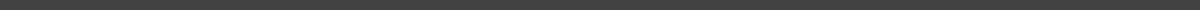 Dog's InformationName: _________________________________________________________Breed: ________________________________________________________Age: ___________ Gender: Male ☐ Female ☐Microchip ID: __________________________________________________Owner's InformationOwner's Name: _________________________________________________Contact Number: _______________________________________________Email Address: _________________________________________________Veterinary Examination DetailsDate of Examination (MM/DD/YYYY): ___________Veterinarian's Name: ___________________________________________License Number: _______________________________________________Health AssessmentWeight (kg): ___________Overall Health Status: __________________________________________Vaccinations Up to Date: Yes ☐ No ☐Vaccination RecordVeterinarian's StatementFindings:Certification:
I certify that the above-named dog has been examined and is found to be in [ ] Good Health [ ] Fair Health [ ] Poor Health.Veterinarian's Signature: _______________________________ Date: ___________Vaccine NameDate AdministeredLot NumberBooster Due Date________________________________________________________________________________________________________________________________________________________________________________________(Continue this table as needed)